Nom : ....................................................................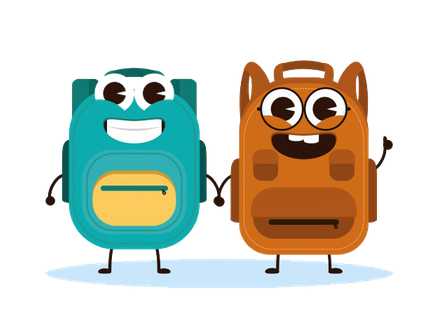 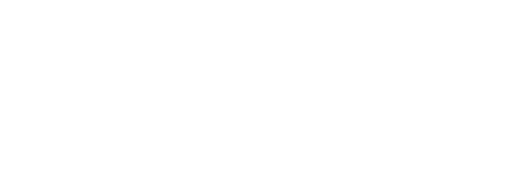 Prénom : ..................................................	Date de naissance : ...........................................Domicile : .......................................................................................................................................Tél : ...........................................................................E-mail : .......................................................................................................Classe : .....................................	École demandée : ......................................................... 	Dossier à retourner du 12/04 au 28/05/2021 avec les pièces suivantes :	Ce formulaire complété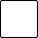 Une copie du livret de famille (pages parents et enfants) Un justificatif de domicile de moins de trois mois (facture) Tout document attestant des vaccins à jour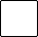 En cas de séparation, autorisation d’inscription des deux parents ou copie du jugement. 	Pièces complémentaires à joindre :  Vous demandez une inscription en Toute Petite Section : (Votre dossier est à déposer avant le 30/04/2021)Un courrier motivant votre demande (en plus des documents ci-dessus)Vous n’habitez pas la commune :Un courrier motivant votre demande de dérogationL’autorisation de votre commune de résidence pour une scolarisation à Boulazac Isle ManoirePARTIE RÉSERVÉE À L’ADMINISTRATION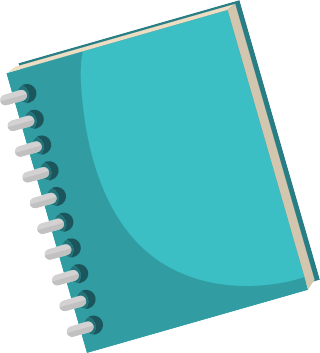 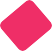 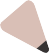 Date de réceptionARONDEBLRetour familleAutre